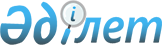 Об оказании социальной помощи отдельным категориям нуждающихся граждан Ордабасинского района
					
			Утративший силу
			
			
		
					Решение Ордабасинского районного маслихата Южно-Казахстанской области от 16 апреля 2012 года N 4/2. Зарегистрировано Управлением юстиции Ордабасинского района 3 мая 2012 года N 14-8-127. Утратило силу решением Ордабасинского районного маслихата Южно-Казахстанской области от 31 января 2013 года № 12/2      Сноска. Утратило силу решением Ордабасинского районного маслихата Южно-Казахстанской области от 31.01.2013 № 12/2.

      В соответствии с подпунктом 4) пункта 1 статьи 56 Бюджетного кодекса Республики Казахстан от 4 декабря 2008 года, подпунктом 15) пункта 1 статьи 6 Закона Республики Казахстан от 23 января 2001 года «О местном государственном управлении и самоуправлении в Республике Казахстан», пунктами 6, 11 Стандарта государственной услуги «Назначение и выплата социальной помощи отдельным категориям нуждающихся граждан по решениям местных представительных органов», утвержденного постановлением Правительства Республики Казахстан от 7 апреля 2011 года № 394, Ордабасинский районный маслихат РЕШИЛ:



      1. Оказать социальную помощь отдельным категориям нуждающихся гражданам Ордабасинского района:

      1) для подписки в периодических печатных изданиях - участникам и инвалидам Великой Отечественной войны, единовременно, в размере 5 месячных расчетных показателей и лицам, награжденным орденами и медалями бывшего Союза Советских Социалистических Республик за самоотверженный труд и безупречную воинскую службу в тылу в годы Великой Отечественной войны, единовременно, в размере 3 месячных расчетных показателей;

      2) престарелым людям старше 80 лет, получающим специальное социальное обслуживание на дому, для возмещения расходов, связанных с проездом, ежемесячно, в размере 1 месячного расчетного показателя;

      3) ко Дню Победы - участникам и инвалидам Великой Отечественной войны, их вдовам, единовременно, в размере 6,2 месячных расчетных показателей, а также лицам, приравненных к участникам и инвалидам Великой Отечественной войны, единовременно, в размере 1,3 месячных расчетных показателей;

      4) ко Дню Пожилых - одиноким престарелым и инвалидам, единовременно, в размере 1,5 месячного расчетного показателя;

      5) ко Дню инвалидов – нуждающимся инвалидам, единовременно, в размере 1,5 месячного расчетного показателя;

      6) нуждающимся инвалидам по индивидуальной программе реабилитации по обеспечению инвалидными колясками, единовременно:

      на инвалидные коляски, предназначенные для прогуливания, в размере 50 месячных расчетных показателей;

      на инвалидные коляски, предназначенные для комнаты, в размере 20,5 месячных расчетных показателей;

      на инвалидные коляски для подростков и детей - инвалидов, в размере 20,5 месячных расчетных показателей;

      7) на получение путевки для санаторно-курортного лечения отдельным категориям граждан, единовременно, в размере 37 месячных расчетных показателей;

      8) семьям, имеющим детей, заразившихся вирусом иммунодефицита человека, без учета доходов, ежемесячно, в размере 22 месячных расчетных показателей;

      9) ко Дню защиты детей – детям-инвалидам, получающим специальное социальное обслуживание на дому, единовременно, в размере 1,5 месячных расчетных показателей;

      10) лицам, больным заразной формой туберкулеза, выписанным из специализированной противотуберкулезной медицинской организации, лицам, больным онкологическими заболеваниями, без учета доходов, а также малообеспеченным семьям, попавшим в трудную жизненную ситуацию, единовременно, в размере 10 месячных расчетных показателей;

      11) семьям, с месячным среднедушевым доходам ниже черты бедности, на покупку крупного рогатого скота, единовременно, в размере 92 месячных расчетных показателей.

      Сноска. Пункт 1 с изменением, внесенным решением Ордабасинского районного маслихата Южно-Казахстанской области от 10.10.2012 № 8/1.



      2. Определить перечень документов, необходимых для получения государственной услуги «Назначение и выплата социальной помощи отдельным категориям нуждающихся граждан по решениям местных представительных органов» согласно приложению к настоящему решению.



      3. Настоящее решение вводится в действие со дня его первого официального опубликования.      Председатель сессии районного маслихата    К. Кулсариев      Секретарь районного маслихата              П.С. Жұрман 

      Приложение к решению

      Ордабасинского районного маслихата

      от 16 апреля 2012 года № 4/2       Перечень документов, необходимых для получения государственной услуги «Назначение и выплата социальной помощи отдельным категориям нуждающихся граждан по решениям местных представительных органов»

      1. Для всех видов социальной помощи:

      1)заявление лица, обратившегося за социальной помощью;

      2)документ, удостоверяющий личность получателя, для несовершеннолетних получателей – свидетельство о рождении;

      3)свидетельство налогоплательщика получателя;

      4)документ, подтверждающий регистрацию по месту жительства получателя;

      5)документ, подтверждающий наличие банковского счета получателя;

      6)при обращении законного представителя получателя, прилагается документ удостоверяющий личность и документ, подтверждающий полномочия представителя.



      2. Для назначения других видов социальной помощи, прилагаются:

      1)для отдельных категорий граждан, без учета доходов, для получения направления в санатории:

      документ, подтверждающий социальный статус получателя;

      выписка медицинской карты от участкового врача;

      2)участникам и инвалидам Великой Отечественной войны, а также лицам, награжденным орденами и медалями бывшего Союза Советских Социалистических Республик за самоотверженный труд и безупречную воинскую службу в тылу в годы Великой Отечественной войны, для подписки в периодических печатных изданиях:

      документ, подтверждающий социальный статус получателя, в случае если данный гражданин не состоит на учете в уполномоченном органе. 3)лицам, больным заразной формой туберкулеза, выписанным из специализированной противотуберкулезной медицинской организации, лицам, больным онкологическими заболеваниями, семьям, имеющим детей, заразившихся вирусом иммунодефицита человека, без учета доходов, а также малообеспеченным семьям, попавшим в трудную жизненную ситуацию:        справка из соответствующей медицинской организации, подтверждающая нахождение на лечении;

      акт участковой комиссий при Акиме сельского округа.



      3. Документы предоставляются в копиях и в подлинниках для сверки, после чего подлинники документов возвращаются заявителю в день подачи заявления.  
					© 2012. РГП на ПХВ «Институт законодательства и правовой информации Республики Казахстан» Министерства юстиции Республики Казахстан
				